Publicado en Madrid el 14/09/2021 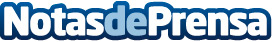 Cambium Networks amplía las soluciones inalámbricas de exterior para campus y redes públicas multiplicando el rendimiento y alcance de Wi-Fi 6Cambium Networks, proveedor líder mundial de soluciones de redes inalámbricas, ha anunciado hoy los nuevos puntos de acceso Wi-Fi 6 para exteriores XV2-2T, capaces de cubrir áreas significativamente mayores de la habituales en redes de área de campus y aplicaciones de hotspot Wi-Fi públicaDatos de contacto:Cambium NetworksNota de prensa publicada en: https://www.notasdeprensa.es/cambium-networks-amplia-las-soluciones Categorias: Telecomunicaciones E-Commerce http://www.notasdeprensa.es